ИНСТРУКЦИЯ   ПО   ОДЕВАНИЮ   СПАСАТЕЛЬНОГО   ЖИЛЕТАИНСТРУКЦИЯ   ПО   ОДЕВАНИЮ   СПАСАТЕЛЬНОГО   ЖИЛЕТАИНСТРУКЦИЯ   ПО   ОДЕВАНИЮ   СПАСАТЕЛЬНОГО   ЖИЛЕТАИНСТРУКЦИЯ   ПО   ОДЕВАНИЮ   СПАСАТЕЛЬНОГО   ЖИЛЕТАИНСТРУКЦИЯ   ПО   ОДЕВАНИЮ   СПАСАТЕЛЬНОГО   ЖИЛЕТАИНСТРУКЦИЯ   ПО   ОДЕВАНИЮ   СПАСАТЕЛЬНОГО   ЖИЛЕТА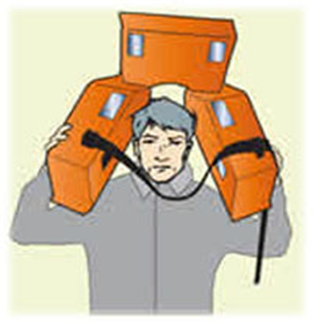 1. Развернуть спасательный жилет и надеть  через голову.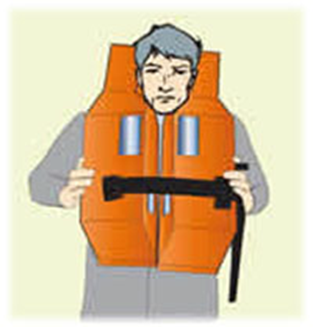 2. Застегнуть застежку на одну из петель в зависимости от объема груди.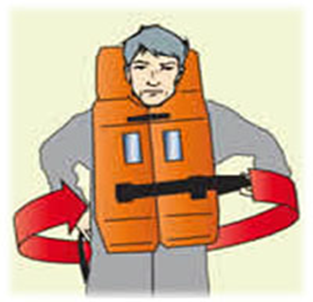 3. Затянуть тесьму, обвести ее вокруг пояса сзади.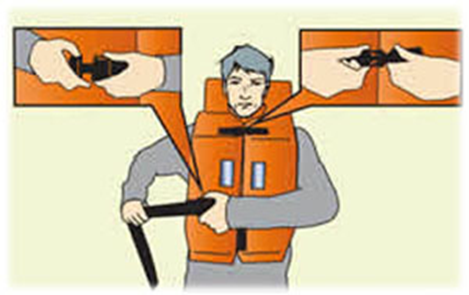 4. Завязать спереди между верхними и нижними секциями.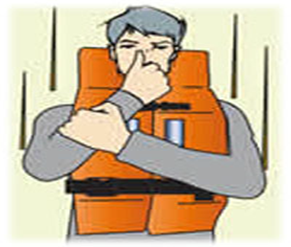 5. При прыжке в воду ногами вниз - придерживать руками спасательный жилет.5. При прыжке в воду ногами вниз - придерживать руками спасательный жилет.В темное время суток привести в действие электрическую лампочку.Для привлечения внимания - применять свисток.В темное время суток привести в действие электрическую лампочку.Для привлечения внимания - применять свисток.